verwaltungs- UND rechtsAUSSCHUSSDreiundsiebzigste Tagung
Genf, 25. Oktober 2016UPOV-InformationsdatenbankenVom Verbandsbüro erstelltes Dokument

Haftungsausschluß: dieses Dokument gibt nicht die Grundsätze oder eine Anleitung der UPOV wiederZUSAMMENFASSUNG	Zweck dieses Dokuments ist es, einen aktuellen Bericht über die Entwicklungen bezüglich der GENIE Datenbank; UPOV-Codes und der PLUTO-Datenbank zu vermitteln.	Der Verwaltungs- und Rechtsausschuß (CAJ) wird ersucht, folgendes zur Kenntnis zu nehmen:a)	die Entwicklungen bezüglich der UPOV-Codes, wie in Absatz 8 dargelegt;b)	daß der TC auf seiner zweiundfünfzigsten Tagung vereinbarte, die Europäische Union zu ersuchen, den TWP auf ihren Tagungen im Jahre 2016 den Vorschlag zu unterbreiten, die Einführung in das UPOV-Code-System im Hinblick auf UPOV-Codes für Gattungs- und Arthybriden zu überprüfen, wie in Absatz 10 dargelegt;c)	die Zusammenfassung aller Beiträge zur PLUTO-Datenbank von 2013 bis 2015 und die aktuelle Lage der Verbandsmitglieder im Hinblick auf die Einreichung von Daten, wie in der Anlage dieses Dokuments dargelegt;d)	daß die WG-DEN auf ihrer ersten Sitzung vereinbarte, daß die Prüfung der Angelegenheiten in Dokument UPOV/WG-DEN/1/4 „Expansion of the Content of the PLUTO Database” betreffend die mögliche Erweiterung des Inhalts der PLUTO-Datenbank, damit er alle anerkannten Sorten umfaßt, einschließlich jener Sorten, die nicht erfaßt oder geschützt wurden oder nicht mehr erfaßt oder geschützt sind, auf die zweite oder eine folgende Sitzung verschoben werden soll ;e) 	daß die WG-DEN auf ihrer ersten Sitzung vereinbarte, daß die Prüfung des Vorschlags in Dokument UPOV/WG-DEN/1/4 „Expansion of the Content of the PLUTO Database”, Akzente und Sonderzeichen in Bezeichnungen in der PLUTO-Datenbank zu akzeptieren auf die zweite oder eine folgende Sitzung verschoben werden soll ;	f)	daß Angelegenheiten betreffend das UPOV-Suchinstrument für Ähnlichkeiten zum Zweck der Sortenbezeichnung, nicht akzeptable Begriffe für Sortenbezeichnungen und die etwaige Überarbeitung des Dokuments UPOV/INF/12 „Erläuterungen zu Sortenbezeichnungen nach dem UPOV-Übereinkommen“ in Dokument CAJ/72/3 „Sortenbezeichnungen“ dargelegt sind.	In diesem Dokument werden folgende Abkürzungen verwendet:	CAJ:  	Verwaltungs- und Rechtsausschuß	TC:  	Technischer Ausschuß	TWP:	Technische Arbeitsgruppen	WG-DST:	Arbeitsgruppe zur Entwicklung eines UPOV-Suchinstruments für Ähnlichkeiten zum Zweck der Sortenbezeichnung	WG-DEN:	Arbeitsgruppe für Sortenbezeichnungen	Der Aufbau dieses Dokuments ist nachstehend zusammengefaßt:ZUSAMMENFASSUNG	1ZWECK	2GENIE DATENBANK	2UPOV-CODE-SYSTEM	2Einführung in das UPOV-Code-System	2Entwicklungen beim UPOV-Code	3PLUTO-DATENBANK	3Programm für Verbesserungen der PLUTO-Datenbank („Programm“)	3Unterstützung für Beitragsleistende (Programm: Abschnitt 2)	4Inhalt der PLUTO-Datenbank	4Sortendaten, die nicht mehr in der PLUTO-Datenbank enthalten sind (Daten aus der Vergangenheit) und andere Sorten (neue Daten)	4Akzente und Sonderzeichen	4UPOV-Suchinstrument für Ähnlichkeiten zum Zweck der Sortenbezeichnung	5Nicht akzeptable Begriffe für Sortenbezeichnungen	5Überarbeitung von Dokument UPOV/INF/12/2 „Erläuterungen zu Sortenbezeichnungen nach dem UPOV-Übereinkommen“	5ZWECK	Zweck dieses Dokuments ist es, einen aktuellen Bericht über die Entwicklungen bezüglich der GENIE Datenbank; UPOV-Codes und der PLUTO-Datenbank zu vermitteln.GENIE DATENBANK	Es wird daran erinnert, daß die GENIE-Datenbank (http://www.upov.int/genie/de/) entwickelt wurde, um beispielsweise Online-Informationen über den Stand des Schutzes (vergleiche Dokument C/[Tagung]/6), die Zusammenarbeit bei der Prüfung (vergleiche Dokument C/[Tagung]/5, Erfahrungen bei der DUS-Prüfung (vergleiche Dokument TC/[Tagung]/4) und das Vorhandensein von UPOV-Prüfungsrichtlinien (vergleiche Dokument TC/[Tagung]/2) für verschiedene Gattungen und Arten (englisch GENera und specIEs, daher GENIE) zu erteilen. Sie wird ferner für die Erstellung der entsprechenden Dokumente des Rates und des Technischen Ausschusses (TC) betreffend diese Informationen eingesetzt. Sie wird ferner für die Erstellung der entsprechenden Dokumente des Rates und des Technischen Ausschusses (TC) betreffend diese Informationen eingesetzt. Außerdem ist die GENIE-Datenbank die Sammelstelle für die UPOV-Codes und erteilt Informationen über alternative botanische Namen und landesübliche Namen.UPOV-CODE-SYSTEMEinführung in das UPOV-Code-System	Die “Einführung in das UPOV-Code-System” ist auf der UPOV-Webseite verfügbar  (vergleiche http://www.upov.int/genie/de/pdf/upov_code_system.pdf). Entwicklungen beim UPOV-Code	2015 wurden 188 neue UPOV-Codes angelegt und 11 bestehende UPOV-Codes geändert. Am Ende des Jahres 2015 beträgt die Gesamtzahl der UPOV-CODES in der GENIE-Datenbank 7 992. * 	einschließlich Änderungen der UPOV-Codes infolge der Änderung der „Einführung in das UPOV-Code-System“ betreffend Hybriden (vergleiche Dokument TC/49/6).	Das Verbandsbüro erstellte gemäß dem in Abschnitt 3.3 der Einführung in das UPOV-Code-System beschriebenen Verfahren für jede Tagung der Technischen Arbeitsgruppen (TWP) im Jahre 2016 Tabellen mit den Ergänzungen und Änderungen der UPOV-Codes, die von den zuständigen Behörden zu überprüfen sind.	Der TC vereinbarte auf seiner zweiundfünfzigsten Tagung, die Europäische Union zu ersuchen, den TWP auf ihren Tagungen im Jahre 2016 den Vorschlag zu unterbreiten, die Einführung in das UPOV-Code-System im Hinblick auf UPOV-Codes für Gattungs- und Arthybriden zu überprüfen.	Der CAJ wird ersucht, folgendes zur Kenntnis zu nehmen:a)	die Entwicklungen bezüglich der UPOV-Codes, wie in Absatz 8 dargelegt; undb)	daß der TC auf seiner zweiundfünfzigsten Tagung vereinbarte, die Europäische Union zu ersuchen, den TWP auf ihren Tagungen im Jahre 2016 den Vorschlag zu unterbreiten, die Einführung in das UPOV-Code-System im Hinblick auf UPOV-Codes für Gattungs- und Arthybriden zu überprüfen, wie in Absatz 10 dargelegt.PLUTO-DATENBANKProgramm für Verbesserungen der PLUTO-Datenbank („Programm“)	Der CAJ prüfte auf seiner achtundsechzigsten Tagung Dokument CAJ/68/6 „UPOV-Informations-datenbanken“ und billigte die Änderungen des Programms zur Verbesserung der PLUTO-Datenbank („Programm“), wie in Dokument CAJ/68/6, Anlage II, dargelegt, vorbehaltlich einiger weiterer Änderungen, die auf dieser Tagung vereinbart wurden.	Das auf früheren Tagungen angenommene Programm, das Änderungen wiedergibt, steht in Dokument CAJ/69/6 „UPOV-Informationsdatenbanken“, Anlage I zur Verfügung.	Folgende Absätze enthalten eine Zusammenfassung der Entwicklungen betreffend das Programm seit der zweiundsiebzigsten Tagung des CAJ.Unterstützung für Beitragsleistende (Programm: Abschnitt 2)	Die Anlage dieses Dokuments enthält eine Zusammenfassung der Beiträge zur PLUTO-Datenbank von 2013 bis 2015 und die aktuelle Lage der Verbandsmitglieder im Hinblick auf die Einreichung von Daten.Inhalt der PLUTO-DatenbankSortendaten, die nicht mehr in der PLUTO-Datenbank enthalten sind (Daten aus der Vergangenheit) und andere Sorten (neue Daten)	Die WG-DST vereinbarte auf ihrer zweiten Sitzung, zu empfehlen, daß die Vermeidung der Wiederverwendung von Bezeichnungen in allen Fällen zu prüfen ist. In dieser Hinsicht vereinbarte die WG-DST, den CAJ zu ersuchen, zu prüfen, ob der Inhalt der PLUTO-Datenbank zu erweitern ist, um alle anerkannten Sorten aufzunehmen, einschließlich jener, die nicht eingetragen/geschützt wurden bzw. nicht mehr eingetragen/geschützt sind.	Der CAJ vereinbarte auf seiner zweiundsiebzigsten Tagung, daß Angelegenheiten betreffend die mögliche Erweiterung des Inhalts der PLUTO-Datenbank, damit er alle anerkannten Sorten umfaßt, einschließlich jener, die nicht erfaßt oder geschützt wurden oder nicht mehr erfaßt oder geschützt sind, wie in Absatz 24 von Dokument CAJ/72/6 dargelegt, an die WG-DEN weitergeleitet werden sollen.	Die WG-DEN vereinbarte auf ihrer ersten Sitzung, daß die Prüfung der Angelegenheiten in Dokument UPOV/WG-DEN/1/4 „Expansion of the Content of the PLUTO database” betreffend die mögliche Erweiterung des Inhalts der PLUTO-Datenbank, damit er alle anerkannten Sorten umfaßt, einschließlich jener Sorten, die nicht erfaßt oder geschützt wurden oder nicht mehr erfaßt oder geschützt sind, auf die zweite oder eine folgende Sitzung verschoben werden soll.Akzente und Sonderzeichen	Die WG-DST vereinbarte auf ihrer zweiten Sitzung, daß es zweckmäßig wäre, die Möglichkeit dafür bereitzustellen, daß Akzente und Sonderzeichen,  in Bezeichnungen in der PLUTO-Datenbank akzeptiert werden. Sie nahm zur Kenntnis, daß die PLUTO-Datenbank derzeit zwar keine Akzente und Sonderzeichen enthält, aber daß die Aufnahme dieser Elemente möglich wäre.	Der CAJ nahm auf seiner zweiundsiebzigsten Tagung den Vorschlag, Akzente und Sonderzeichen in Bezeichnungen in der PLUTO-Datenbank zu akzeptieren zur Kenntnis, wobei zu berücksichtigen ist, daß das Bezeichnungssuchinstrument der PLUTO-Datenbank ausschließlich den Zeichensatz ASCII [American Standard Code for Information Interchange] gemäß ISO-Norm 646 [International Standards Organization] verwenden würde. Er vereinbarte, daß die Angelegenheit an die WG-DEN übertragen werden sollte.	Die WG-DEN vereinbarte auf ihrer ersten Sitzung, daß die Prüfung des Vorschlags in Dokument UPOV/WG-DEN/1/4 „Expansion of the Content of the PLUTO database”, Akzente und Sonderzeichen in Bezeichnungen in der PLUTO-Datenbank zu akzeptieren auf die zweite oder eine folgende Sitzung verschoben werden soll;UPOV-Suchinstrument für Ähnlichkeiten zum Zweck der Sortenbezeichnung	Angelegenheiten betreffend das UPOV-Suchinstrument für Ähnlichkeiten zum Zweck der Sortenbezeichnung sind in Dokument CAJ/72/3 „Sortenbezeichnungen“ dargelegt.Nicht akzeptable Begriffe für Sortenbezeichnungen	Angelegenheiten betreffend nicht annehmbare Begriffe für Sortenbezeichnungen sind in Dokument CAJ/72/3 „Sortenbezeichnungen“ dargelegt.Überarbeitung von Dokument UPOV/INF/12/2 „Erläuterungen zu Sortenbezeichnungen nach dem UPOV-Übereinkommen“	Die etwaige Überarbeitung des Dokuments UPOV/INF/12 „Erläuterungen zu Sortenbezeichnungen nach dem UPOV-Übereinkommen“ ist in Dokument CAJ/72/3 „Sortenbezeichnungen“ dargelegt.	Der CAJ wird ersucht, folgendes zur Kenntnis zu nehmen:a)	die Zusammenfassung aller Beiträge zur PLUTO-Datenbank von 2013 bis 2015 und die aktuelle Lage der Verbandsmitglieder im Hinblick auf die Einreichung von Daten, wie in der Anlage dieses Dokuments dargelegt;b)	daß die WG-DEN auf ihrer ersten Sitzung vereinbarte, daß die Prüfung der Angelegenheiten in Dokument UPOV/WG-DEN/1/4 „Expansion of the Content of the PLUTO database” betreffend die mögliche Erweiterung des Inhalts der PLUTO-Datenbank, damit er alle anerkannten Sorten umfaßt, einschließlich jener Sorten, die nicht erfaßt oder geschützt wurden oder nicht mehr erfaßt oder geschützt sind, auf die zweite oder eine folgende Sitzung verschoben werden soll;c) 	daß die WG-DEN auf ihrer ersten Sitzung vereinbarte, daß die Prüfung des Vorschlags in Dokument UPOV/WG-DEN/1/4 „Expansion of the Content of the PLUTO Database”, Akzente und Sonderzeichen in Bezeichnungen in der PLUTO-Datenbank zu akzeptieren auf die zweite oder eine folgende Sitzung verschoben werden soll;	d)	daß Angelegenheiten betreffend das UPOV-Suchinstrument für Ähnlichkeiten zum Zweck der Sortenbezeichnung, nicht-akzeptable Begriffe für Sortenbezeichnungen und die etwaige Überarbeitung des Dokuments UPOV/INF/12 „Erläuterungen zu Sortenbezeichnungen nach dem UPOV-Übereinkommen“ in Dokument CAJ/72/3 „Sortenbezeichnungen“ dargelegt sind.[Anlage folgt]BERICHT ÜBER DIE VON DEN VERBANDSMITGLIEDERN UND ANDEREN BEITRAGLEISTENDEN EINGEREICHTEN DATEN FÜR DIE DATENBANK FÜR PFLANZENSORTEN UND UNTERSTÜTZUNG FÜR DIE EINREICHUNG VON DATEN[Ende der Anlage und des Dokuments]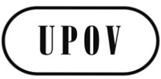 GCAJ/73/5ORIGINAL:  EnglischDATUM:  16. September 2016INTERNATIONALER VERBAND ZUM SCHUTZ VON PFLANZENZÜCHTUNGEN INTERNATIONALER VERBAND ZUM SCHUTZ VON PFLANZENZÜCHTUNGEN INTERNATIONALER VERBAND ZUM SCHUTZ VON PFLANZENZÜCHTUNGEN GenfGenfGenfJahrJahrJahrJahrJahrJahrJahrJahrJahrJahr200720082009201020112012201320142015Neue UPOV-Codesk/A300
(ca.)148114173212209577188Änderungenk/A30
(ca.)176125 47*37
11Total UPOV-Codes (Ende Jahr)6 1696 3466 5826 6836 8517 0617 2517 8087 992arialAnzahl Anträge auf Erteilung von Züchter-rechten im Jahr 2014Anzahl neuer Einreichung-en von Daten für die Datenbank für Pflanzen-sorten im Jahr 2012Anzahl neuer Einreichung-en von Daten für die Datenbank für Pflanzen-sorten im Jahr 2013Anzahl neuer Einreichung-en von Daten für die Datenbank für Pflanzen-sorten im Jahr 2014Anzahl neuer Einreichungen von Daten für die Datenbank für Pflanzensorten im Jahr 2015Derzeitige LageAfrikanische Regional-organisation für geistiges Eigentum0--00E-Mail mit Anleitung zur Einreichung wurde am 31. Oktober 2014 gesandt. Warten auf Daten.Albanien0 (2013)0001[Reicht Daten ein]Warten auf Einreichen fehlender Daten zu den am 2. Februar 2015 erhaltenen Daten.Argentinien2530100Nahm 2015 am Lehrgang teil und hatte vor, ab 15. Dez. 2015 mit dem regelmäßigen Einreichen von Daten zu beginnen.Australien3415635[Reicht Daten ein] Österreich04433Aserbaidschan190000Warten auf Antwort auf E-Mail vom 1. Oktober 2014 betreffend Anforderung von Daten. Belarus291000Nahm 2014 am Lehrgang teil und hatte vor, jeweils im März Daten einzureichen.*Belgien34446Bolivien (Plurinationaler Staat)60000Nahm am Lehrgang 2015 teil und hatte vor, bis Ende Dezember 2015 Daten einzureichen.Brasilien3445543[Reicht Daten ein]*Bulgarien2166512Kanada3456557[Reicht Daten ein]Chile1343324[Reicht Daten ein]China2.0261 012[Reicht Daten ein] Landwirtschaftsministerium reichte Daten am 20. Mai 2015 und staatliche Forstverwaltung am 23. Oktober 2015 ein.Kolumbien1060000Nahm am Lehrgang 2015 teil und hat vor, bis Februar 2016 Daten einzureichen.  Costa Rica20(1) 021[Reicht Daten ein]Nahm 2015 am Lehrgang teil. Daten am 16. Oktober 2015 eingereicht.  Hat vor, so bald wie möglich nächste Daten einzureichen.*Kroatien31003*Tschechische Republik994643*Dänemark1666812Dominikanische Republik0 (2011)0000Warten auf Antwort auf E-Mail vom 21. Oktober 2014 betreffend die Anforderung von Daten.Ecuador503210[Reicht Daten ein]Nahm 2015 am Lehrgang teil und hatte vor, in der ersten Dezemberwoche 2015 Daten einzureichen.*Estland75449*Europäische Union362566610*Finnland63322*Frankreich10265613Georgien610210[Reicht Daten ein]*Deutschland6966811*Ungarn3066616*Island0 (2012)0000*Irland22222Israel790 021[Reicht Daten ein]*Italien56648Japan1.0181254[Reicht Daten ein]Jordanien12(1) 000Kenia690120[Reicht Daten ein]Kirgistan11010[Reicht Daten ein]*Lettland62131*Litauen72323Mexiko1801111[Reicht Daten ein]Nahm 2015 am Lehrgang teil und hatte vor, bis Ende Dezember 2015 Daten einzureichen. Montenegro----0Marokko761 102[Reicht Daten ein]*Niederlande69966210Neuseeland1485356[Reicht Daten ein]Nicaragua70000Nahm 2015 am Lehrgang teil und hatte vor, bis Ende November 2015 Daten einzureichen. *Norwegen183314Oman0 (2009)0000Nahm 2015 am Lehrgang teil und hat vor bei Eingang von Ameldungen Daten einzureichen.Panama30000Nahm 2015 am Lehrgang teil und hatte vor, bis Ende Dezember 2015 Daten einzureichen (neue Daten am 18. Januar 2016 erhalten).Paraguay34 (2013)0001[Reicht Daten ein]Nahm 2015 am Lehrgang teil und hatte vor, bis Mitte Dezember 2015 Daten einzureichen. Reichte am 25. Dezember 2015 Daten ein.Peru561020[Reicht Daten ein]*Polen756553*Portugal01120Republik Korea6611210[Reicht Daten ein]Republik Moldau341023[Reicht Daten ein]*Rumänien324344Russische Föderation7225425[Reicht Daten ein]Serbien53-323[Reicht Daten ein]Singapur60000Warten auf Antwort auf E-Mail vom 9. Juli 2014 betreffend die Anforderung von Daten. *Slowakei165644*Slowenien34355Südafrika2432200Nahm 2015 am Lehrgang teil und hatte vor, bis Ende Dezember 2015 Daten einzureichen.*Spanien546455*Schweden045611*Schweiz535676Ehemalige Jugoslawische Republik Mazedonienk. A.0000Nahm 2014 am Lehrgang teil und hatte vor, bei Eingang von Anmeldungen Daten einzureichen. Trinidad und Tobago0 (2013)0000Nahm 2014 am Lehrgang teil und hatte vor, bis zur dritten Januarwoche 2015 Daten einzureichen. Tunesien70 000Warten auf Antwort auf E-Mail vom 23. Juli 2014 betreffend die Anforderung von Daten.  Daten erhalten und Warten auf Bestätigung von Kennzeichnungen am 29. August 2014.*Türkei2022111Ukraine1.4470000Derzeit nicht in der Lage, Daten bereitzustellen.*Vereinigtes Königreich36661011Vereinigte Republik Tansania----0Vereinigte Staaten von Amerika1.567561017[Reicht Daten ein]Uruguay491011[Reicht Daten ein]Nahm 2015 am Lehrgang teil und hatte vor, bis Ende Dezember 2015 Daten einzureichen. Usbekistan290000Nahm 2014 am Lehrgang teil und hatte vor, 2015 Daten einzureichen.Vietnam1090 000Nahm 2014 am Lehrgang teil und hatte vor, 2015 Daten einzureichen.OECD-1110[Reicht Daten ein]